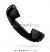 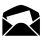 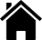 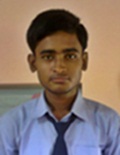 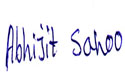 Date of Birth28th July, 1993GenderMaleFather’s NameMr.Aloke Kumar SahooStatusSingleCommunicationEnglish, Hindi, BengaliNationalityIndianHobbiesPlaying cricket, Singing, Listening to music, Net surfingPlaying cricket, Singing, Listening to music, Net surfingPlaying cricket, Singing, Listening to music, Net surfing